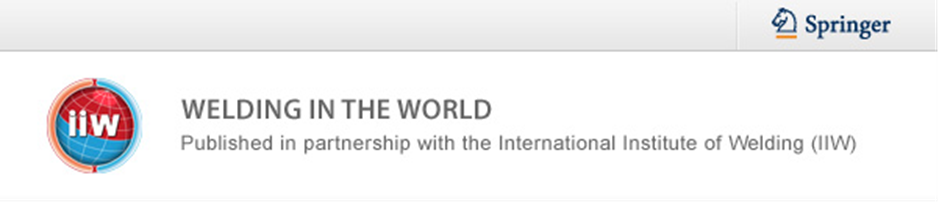 . Volume 67, Issue 11 